Муниципальное бюджетное дошкольное образовательное учреждение «Детский сад №12 комбинированного вида»Россия, 660001, г. Красноярск, ул. Менжинского, 10 «б»E-mail: dou12krk@mail.ruПРИКАЗ № 03-02-61/2                                                                                                    от 01.03.2017г.«О создании комиссии по противодействию коррупции» В целях реализации положений Национального плана противодействия коррупции на 2016 – 2017 годы, утвержденного Указом Президента Российской Федерации от 01.04. 2016 № 417, в соответствии с Федеральным законом от 25.12.2008 №273-ФЗ «О противодействии коррупции», Законом Красноярского края от 07.07.2009 №8-3610 «О противодействии коррупции в Красноярском крае», решениями Красноярского городского Совета депутатов от 22.12.2009 №8-144 «О мерах по противодействию коррупции в городе Красноярске», от 09.09.2014 №4-64 «об утверждении муниципальной целевой антикоррупционной программы на 2014-2016 годы», постановлением Главы города от 05.02.2009 №41 «О мерах по противодействию коррупции», приказа ГУО от 09.06.2016 №320/п: ПРИКАЗЫВАЮ:Создать комиссию по противодействию коррупции в составе:Председатель комиссии - Маташева О. В., председатель ППО МБДОУ №12;Секретарь – Бруй Т. Н., мл. воспитательЧлен комиссии – Лобова Н. В., воспитательЧлен комиссии – Мостовая Д. А., старший воспитатель.3. Разместить приказ о создании комиссии на сайте МБДОУ №12. 4. Контроль за исполнением приказа оставляю за собой.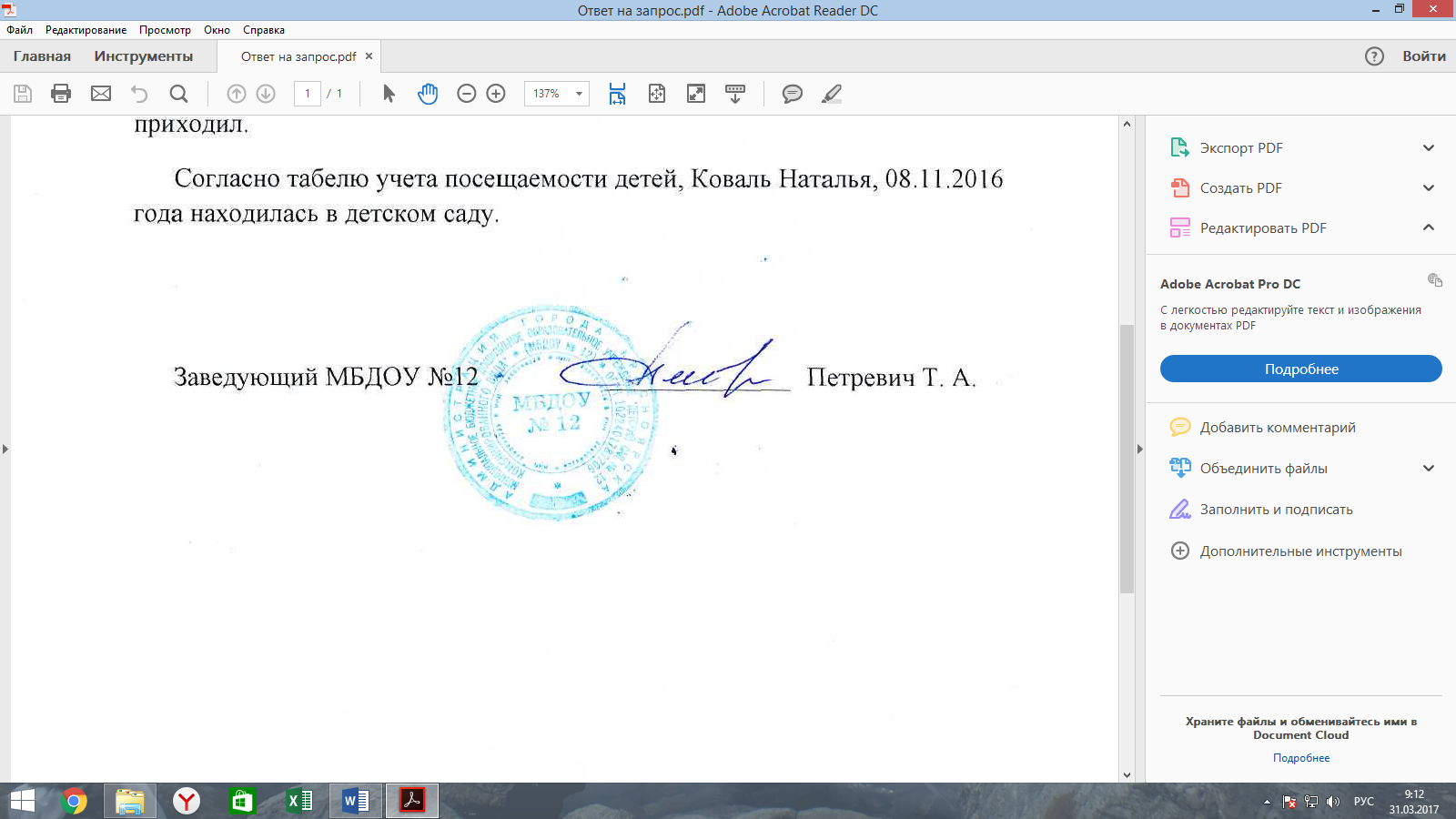 